§1693-A.  Identification of chemicals of high concern1.  List.  By July 1, 2012, the department shall publish a list of no more than 70 chemicals of high concern.  The Department of Health and Human Services, Maine Center for Disease Control and Prevention, in consultation with the department, shall develop the list.  To be listed as a chemical of high concern, a chemical must be on the list of chemicals of concern pursuant to section 1693 and meet the eligibility criteria of subsection 2.[PL 2011, c. 319, §4 (NEW).]2.  Criteria.  A chemical of concern on the list of chemicals of concern pursuant to section 1693 may be included in the list published pursuant to subsection 1 if the department, in concurrence with the Department of Health and Human Services, Maine Center for Disease Control and Prevention, determines that there is strong credible scientific evidence that the chemical is a reproductive or developmental toxicant, endocrine disruptor or human carcinogen, and there is strong credible scientific evidence that the chemical meets one or more of the following criteria:A.  The chemical has been found through biomonitoring studies to be present in human blood, human breast milk, human urine or other bodily tissues or fluids;  [PL 2011, c. 319, §4 (NEW).]B.  The chemical has been found through sampling and analysis to be present in household dust, indoor air or drinking water or elsewhere in the home environment; or  [PL 2011, c. 319, §4 (NEW).]C.  The chemical has been added to or is present in a consumer product used or present in the home.  [PL 2011, c. 319, §4 (NEW).][PL 2011, c. 319, §4 (NEW).]3.  Updates.  The commissioner shall review the list published pursuant to subsection 1 at least every 3 years.  The commissioner shall remove any chemical from the list of chemicals of high concern that has been designated as a priority chemical pursuant to section 1694 or that no longer meets any of the criteria of subsection 2.  The commissioner may identify additional chemicals of high concern according to the criteria and requirements of this section.  The list of chemicals of high concern may not consist of more than 70 or fewer than 10 chemicals of high concern, unless fewer than 10 chemicals of high concern meet any of the criteria under subsection 2.[PL 2011, c. 319, §4 (NEW).]4.  Rules.  The department shall adopt rules to implement the provisions of this section.  Rules adopted pursuant to this subsection are routine technical rules as defined in Title 5, chapter 375, subchapter 2‑A.[PL 2011, c. 319, §4 (NEW).]SECTION HISTORYPL 2011, c. 319, §4 (NEW). The State of Maine claims a copyright in its codified statutes. If you intend to republish this material, we require that you include the following disclaimer in your publication:All copyrights and other rights to statutory text are reserved by the State of Maine. The text included in this publication reflects changes made through the First Regular and First Special Session of the 131st Maine Legislature and is current through November 1, 2023
                    . The text is subject to change without notice. It is a version that has not been officially certified by the Secretary of State. Refer to the Maine Revised Statutes Annotated and supplements for certified text.
                The Office of the Revisor of Statutes also requests that you send us one copy of any statutory publication you may produce. Our goal is not to restrict publishing activity, but to keep track of who is publishing what, to identify any needless duplication and to preserve the State's copyright rights.PLEASE NOTE: The Revisor's Office cannot perform research for or provide legal advice or interpretation of Maine law to the public. If you need legal assistance, please contact a qualified attorney.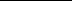 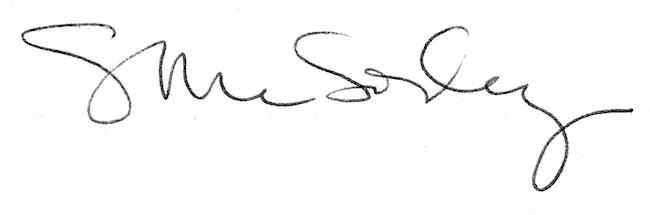 